Городской округ «Закрытое административно – территориальное образование  Железногорск Красноярского края»АДМИНИСТРАЦИЯ ЗАТО г. ЖЕЛЕЗНОГОРСКПОСТАНОВЛЕНИЕ   28.03.2022                                                                                          		        	 № 600г. Железногорск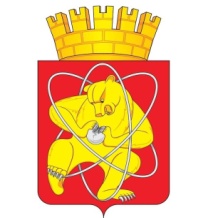 О принятии решения о подготовке и реализации бюджетных инвестиций в 2022 годуВ соответствии со ст.78.2 Бюджетного кодекса Российской Федерации, Федеральным законом от 06.10.2003 № 131-ФЗ «Об общих принципах организации местного самоуправления в Российской Федерации», Уставом ЗАТО Железногорск, постановлением Администрации ЗАТО г. Железногорск от 24.06.2014 № 1207 «Об утверждении Порядка принятия решений о подготовке и реализации бюджетных инвестиций и предоставлении субсидий на осуществление капитальных вложений в объекты муниципальной собственности ЗАТО Железногорск и предоставления права заключать соглашения о предоставлении субсидий на срок, превышающий срок действия лимитов бюджетных обязательств», протоколом заседания комиссии по вопросам социально-экономического развития ЗАТО Железногорск от 22.03.2022 № 1,ПОСТАНОВЛЯЮ:1. Принять решение о подготовке и реализации бюджетных инвестиций в форме капитальных вложений в 2022 году в рамках муниципальной программы «Развитие транспортной системы, содержание и благоустройство территории ЗАТО Железногорск»,  подпрограммы № 1 «Осуществление дорожной деятельности в отношении автомобильных дорог местного значения» по мероприятию «Строительство внутриквартального проезда МКР №5 северная часть за счет средств муниципального дорожного фонда» на выполнение проектно - изыскательских работ следующего объекта: 1.1. Объект «Внутриквартальный проезд МКР № 5 северная часть». 1.2. Установить технические характеристики объекта: протяженность — 617,06 метров, ширина проезда — 7 метров, дорожная одежда — асфальтобетонное покрытие, с обустройством тротуаров, уличного освещения, ливневой канализации. Месторасположение — г. Железногорск, от ул. генерала Царевского в районе жилого дома № 7 до пр. Ленинградский в районе жилого дома № 22. 1.3. Установить срок разработки проектно-сметной документации с учетом получения положительного заключения государственной экспертизы – не позднее 25.12.2022 года. 1.4. Сметная стоимость объекта — 41 578 490,00 рублей (сорок один миллион пятьсот семьдесят восемь тысяч четыреста девяносто рублей 00 копеек), стоимость разработки проектно-сметной документации и проведения историко-культурной экспертизы 3 653 819,72 рублей (три миллиона шестьсот пятьдесят три тысячи восемьсот девятнадцать рублей две 72 копейки), в том числе в 2022 году — 3 341 783,78 рублей (три миллиона триста сорок одна тысяча семьсот восемьдесят три рубля 78 копеек).1.5. Результатом вложения бюджетных инвестиций является: обеспечение транспортной инфраструктурой населения микрорайона № 5. 1.6. Главным распорядителем бюджетных средств определить Администрацию ЗАТО г. Железногорск. 1.7. Заказчиком определить МКУ «Управление имущественным комплексом». 2. Управлению внутреннего контроля Администрации ЗАТО г. Железногорск (Е.Н. Панченко) довести настоящее постановление до сведения населения через газету «Город и горожане».3. Отделу общественных связей Администрации ЗАТО г.Железногорск (И.С. Архипова) разместить настоящее постановление на официальном сайте городского округа «Закрытое административно-территориальное образование Железногорск Красноярского края» в информационно-телекоммуникационной сети «Интернет».4. Контроль над исполнением настоящего постановления возложить на первого заместителя Главы ЗАТО г. Железногорск по жилищно-коммунальному хозяйству А.А. Сергейкина.5. Настоящее постановление  вступает в силу после его официального опубликования.Глава ЗАТО г. Железногорск                                                             И.Г. Куксин